Ви бажаєте стати висококваліфікованим робітником?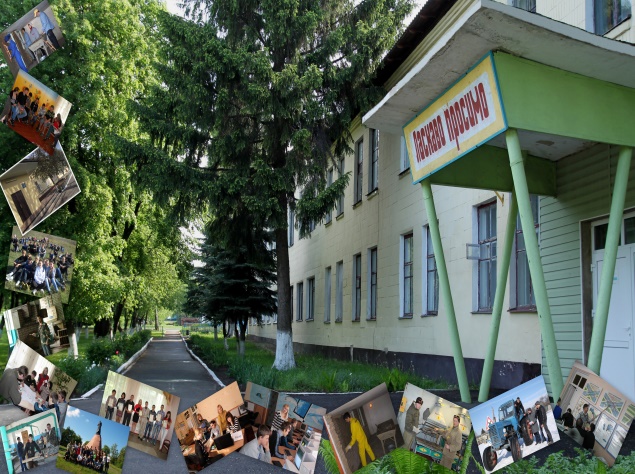 Ви хочете отримати професію, з якою можна сміливо йти в життя? Продовжити освіту за кордоном (в Польші)  та отримувати Європейську заробітну плату.Тоді МИ чекаємо на  ВАС!Державний    професійно-технічний навчальний закладГОТУЄучнів за робітничими професіями :      На базі  базової  середньої освіти з терміном навчання 3 роки:1.  Столяр будівельний. Тесляр.2.  Штукатур. Маляр. Лицювальник–плиточник.3.  Монтажник санітарно-технічних систем та устаткування. Газозварник.4. Тракторист-машиніст сільськогосподарського (лісогосподарського) виробництва (категорії «А1», «А2», «В1»).  Слюсар з ремонту сільськогосподарських машин та устаткування, водій автотранспортних засобів (категорія «С», «В»).5. Обліковець з реєстрації бухгалтерських даних. Касир (на підприємстві, в установі, організації). Офісний службовець (бухгалтерія).     На базі повної середньої освіти з терміном навчання 1-2 роки:6. Муляр. Пічник.  Штукатур.      На базі повної загальної середньої освіти з терміном навчання 1 рік:7. Тракторист-машиніст сільськогосподарського (лісогосподарського) виробництва (категорія «А1», «А2», «В1»). Водій автотранспортних засобів  (категорія «С», «В»).   8. Офісний службовець (бухгалтерія).9. Електрогазозварник.10. Лицювальник-плиточник.Навчальний заклад  пропонує  вечірні курси підготовки водіїв категорії «В», «С», та перепідготовки  водіїв категорії «С» на категорію «В», електрогазозварника.ДЛЯ ЗАРАХУВАННЯ В ЛІЦЕЙ НЕОБХІДНО НАДАТИ ТАКІ ДОКУМЕНТИ :1. Заява на ім'я директора (на бланку навчального закладу).2. Направлення на навчання від організацій для професій 4, 7  (на бланку навчального закладу).3. Документ про освіту (оригінал).4. Медична довідка (форма № 086/У), довідка про профілактичні  щеплення в 2-х примірниках. Для категорії абітурієнтів з числа дітей-інвалідів -   медико-соціальний висновок про професійну придатність.5. Медична довідка  щодо придатності  керування транспортним засобом відповідної категорії для професії 7.6. Ксерокопія паспорта або свідоцтва про народження.7. 8 фотокарток 3x4 см. 8. Індивідуальний ідентифікаційний номер. 9. Довідка з місця проживання та про склад сім’ї. 10. Військовий квиток (копія). Початок навчання - 1 вересняАдреса: 41500, м. Путивль, вул. Богдана Хмельницького, 20Телефон приймальної комісії  -  (05442) 5-16-03;  +380978391053 E-mail : PPL_9@ukr.net Web-сайт: http://putyvlproflitsei.com.ua